Open meeting – ChairApprove agenda and minutesOld BusinessDeveloping attendance policy and procedureIssuing letters as needed for attendanceDiscussing/creating finance committeeNew BusinessJanuary council event in Grand Rapids (Myrna Peterson)Review October’s full council meetingE.D. performance review process to be completed by December full council meetingPublic CommentAdjourn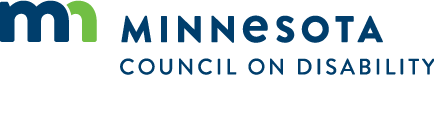 